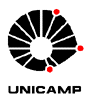 BANCA EXAMINADORARosana do Carmo Novaes PintoLourenço Chacon Jurado FilhoFernanda Maria Pereira FreireMarcus Vinícius Borges OliveiraMirian Cazarotti PachecoIEL/UNICAMP2018Ata da defesa, assinada pelos membros da Comissão Examinadora, consta no SIGA/Sistema de Fluxo de Dissertação/Tese e na Secretaria de Pós Graduação do IEL.